Programme WAWI KM/ Mali - Niger  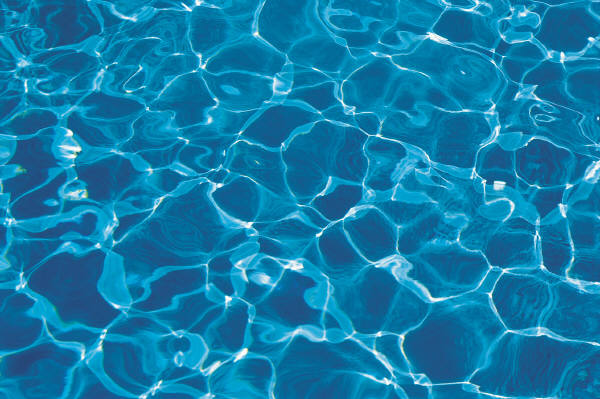 RAPPORT DE MISSION 11 au 24 Juillet 2010N° Ordre de Mission:	N°	Participants:	 SOW Jules Auguste: CREPA BFTIENDREBEOGO Hervé: CREPA SiègeDate de départ:	11 juillet 2010Date de retour:	24 juillet 2010Identification du programme Objectifs de la mission Rencontrer les partenaires de mise en œuvre du programme WAWI (1ere et 2nd phase) au Niger afin de collecter les données sur :Les projets et activités mis en œuvre grâce au financement WAWI assuré par la Fondation KONRAD HILTON et USAIDLes expériences réussies et les bonnes pratiques  enregistrées au cours du programme WAWILes défaillances connues lors de la mise en œuvre de la première phase du programme. Les propositions et recommandations pour la phase en cours et à venir améliorer la communication, le partage d’expérience et le partenariat pour une meilleure fourniture des services AEPHA Ces données collectées serviront de données de base pour la mise en œuvre du projet  de gestion des connaissances du programme WAWI  mis en œuvre et piloté par l’IRC. Programme des activités / Calendrier des visites Résultats atteintsLes 14 jours de mission ont permis de rencontrer plusieurs des partenaires ayant travaillé dans la mise en œuvre du programme WAWI I et les partenaires impliqués dans la phase de transition du programme WAWI. La mission n’a cependant pas pu avoir des informations auprès de certains principaux partenaires impliqués dans WAWI I et de certaines activités de coordination de WAWI II du fait de changement récent des principaux responsables de ces instituions et qui étaient mieux imprégnés du programme.  C’est le cas de WORLD VISION Niger et du bureau UNICEF du Niger. De ce fait, les acteurs rencontrés sont pour l’essentiel des structures adjudicataires de marchés auprès d’ARD/UNICEF/USAID pour des prestations précises concernant généralement l’approvisionnement en eau potable (réalisation et équipement de forage, animation autour des points d’eau etc.). 10 institutions ont été touchées avec des interviews vidéo et des données numériques sur les activités réalisées. Certaines structures ne disposant pas de documents sur leurs réalisations ont indiquées que tous les rapports ont été envoyés à l’UNICEF. Certains ont également données leurs sites internet et des liens pour retrouver les informations (documents et vidéo) sur les réalisations à travers le programme WAWI. Une sortie de terrain a été effectuée sur ZINDER pour effectuer des prises vidéo sur le programme Multiple Use Service (MUS) mis en œuvre par l’ONG Winrock International. Remarques et points d’intérêt issus des entretiens Positifs De façon similaire à la situation au Mali, les partenaires WAWI ont bien apprécié l’idée du partenariat regroupant plusieurs acteurs WASH (environ 13) autour d’une même table avec les directions en charge de la santé, de l’éducation et de l’eau comme acteur principal et qui coordonnait les activités même dans les autres régions autres que Niamey à travers ces directions déconcentrées. Aussi les rencontres au sein du Comité National de Pilotage (CNP) et les rencontres délocalisées dans les autres pays WAWI (Ghana et Mali) permettaient de partager les informations sur les interventions des uns et des autres. Le programme WAWI a permis a beaucoup d’entreprises impliquées dans les activités de réalisation et équipement de forage  de faire valoir leur produits et leurs savoir faire au niveau national et international.Les montant élevé investis grâce au programme WAWI ont réellement permis d’améliorer de façon très positif l’accès à l’eau potable des populations démunies surtout dans les régions de Zinder et Maradi.  La flexibilité dans le format de rapportage exigé par ARD a été appréciée de façon générale.  NégatifsCertains partenaires ont jugés que les procédures de décaissement des fonds par l’ARD étaient assez lourdes au départ, ce qui aurait occasionné des difficultés et retards dans la mise en œuvre des activités. La très grandes variabilité des types d’acteurs (étatiques, ONG et institutions internationales, etc.) est là aussi déploré et indexé comme principal cause des problèmes de maintient du partenariat.Les problèmes de coordination du programme au niveau régional qui sont à l’original de la suspension du partenariat ont réellement affecté la mise en œuvre (avec la suppression) de certaines activités. Le partenariat n’a pas vraiment été compris/respecté par certains partenaires qui réalisaient des activités sous le label de leur propre institution au détriment de celui de WAWI. SuggestionsIl est important de mettre en place un Comité National de Pilotage qui doit être appuyé et soutenu sur le plan institutionnel et technique pour qu’il puisse fonctionner de façon plus indépendante. Dans tous les cas il est important que WAWI ait un répondant unique au niveau national. Il est aussi important que tous les partenaires soient traités sur le même pied d’égalité et éviter d’avoir des « super partenaires ». Il serait aussi important d’élargir le programme à d’autres régions autres que Maradi et Zinder. Pour la communication et le partage des connaissances, l’idée de mettre en place une plateforme sur internet sera très adaptée si elle est bien comprise de tous les partenaires car permettra d’accéder à certaines informations sans avoir à effectuer des rencontres directes entres partenaires. Difficultés et limitesL’objet de la mission qui consistait en une collecte de donnés dans le cadre de la gestion des connaissances n’a pas été bien cernés par tous les partenaires qui pensaient plutôt à une évaluation du programme WAWI. Ce qui semble avoir influencé quelque peu la collecte des informations au sein de certains partenairesL’éloignement des sites de réalisation (Zinder et Maradi) avec la capitale Niamey ou se trouve le siège des institutions n’a pas permis d’effectuer plus de visites de  terrain pour collecter des donnés sur les réalisations pratiques. N’ayant pas une connaissance approfondie du programme à l’avance, il a été difficile de cibler de façon claire les principaux acteurs ainsi que des données sur leurs zones d’intervention et leurs activités.Recommandation pour les prochaines missionsAfin d’avoir plus de chance de rencontrer les partenaires, il conviendrait d’envoyer les questionnaires ainsi que le planning prévisionnel ainsi que les Termes de Référence de la mission à tous les partenaires concernés. La représentant ARD au regard de sa précieuse collaboration pour l’obtention des rendez-vous et la connaissance des acteurs devrait être plus impliquée dans le projets de gestion des connaissances. Liste des personnes rencontréesPays visités:Niger (Niamey, Zinder)CodeIntituléPersonnes contact -    Programme WAWI KM: Gestion des connaissances dans le programme WAWI (West African Water Initiative) au Mali, Niger Ghana et Burkina FasoJaap PELS (IRC,  Netherland)Mariama Amadou  (ARD, Niamey)Nom et prénomInstitution Téléphone E – mail Madam Mariama Amadou ARD Niger+223  20221060Emily Kovich WINROCK International (+227) 20510994kvogt@winrock.org Maman YACOUBAWINROCK International(+227) 20510994Myacouba@winrock.org WORLDVISIONJean KACHALOWORLDVISION+227 96287574Charles HOUNTONDJIVERGNET Niger / SNS(+227) 20340130Sns.niger@orange.ne Habou KALA / HKI Niger+223 20224040Ali.timbo@plan-international.org MAMADOU Ibrahim Relief International / Enterprise Work+223 76223422ycoulibaly@snvworld.org Juliette LU JIAOCGC Niger(+227) 21767618Juliette917lu@hotmail.com Dr. Ganda Sanda Lions Club Niger+223 76482034oumarousando@gmail.com IGN Niger+223 20220462Abdel Kader TIMBOCREPA Niger(227) 20 32 00 11crepaniger@yahoo.fr Mahaman SIDI CEH SIDI(+227) 20723999cehsidi@ceh-sidi.com Odette EIGER GFA Consulting group(+227) 94296705oeiger@gmail.com 